TIME TABLE FOR FIRST SEMESTER M. TECH (POWER SYSTEM ENGINEERING) FOR THE SESSION 2020-21THROUGH ONLINE MODE W.E.F.22.12.2020PSA:Power System Analysis: Prof. P.K. Satpathy                                   P		SDC: Power System Dynamics& Control: Dr. L. N. TripathyACS:Advanced Control System: Dr. M. Viswavandya                           		 PST: Power System Transient: Mr. A. MohapatraPower System Simulation Lab: Dr. P. K. Ray, Dr. L. N. Tripathy, J.P.Patra 	Power Electronics Lab:Mr. N. Guru, Mrs. S. MohantyRM: Research Methodology: Dr. R. K. Pradhan	 	ERPW: English for Research Paper Writing: HumanitiesThis time table is to be followed till classroom teaching is resumed. The link for each class/ lab will be shared by the respective teacher.COPY TO COLLEGE NOTICE BOARD/ PRINCIPAL/ ALL HODs/ PIC, ACADEMICS/ COE		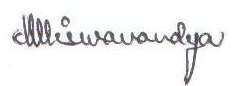 					PIC, TIME TABLETIME TABLE FOR FIRST SEMESTER M. TECH (ENERGY SYSTEM ENGINEERING) FOR THE SESSION 2020-21THROUGH ONLINE MODE W.E.F.22.12.2020EES:Electrical Energy Sources: Dr. A. K. Barisal			PEC: Power Electronic Converters: Mr. N. GuruPSDC: Power System Dynamics& Control: Dr. L. N. Tripathy          	Energy System Simulation Lab: Dr. A. K. Barisal,  Dr. U. K. Rout      Pratyush Patra,,ACS:Advanced Control System: Dr. M. Viswavandya			Energy Systems Control Lab: Mrs. M. Srivalli, J. HansdaRM: Research Methodology: Dr. R. K. Pradhan				ERPW: English for Research Paper Writing: HumanitiesThis time table is to be followed till classroom teaching is resumed. The link for each class/ lab will be shared by the respective teacher.COPY TO COLLEGE NOTICE BOARD/ PRINCIPAL/ ALL HODs/ PIC, ACADEMICS/ COE         PIC, TIME TABLETIME TABLE FOR FIRST SEMESTER M. TECH (POWER ELECTRONICS & DRIVES) FOR THE SESSION 2020-21THROUGH ONLINE MODE W.E.F.22.12.2020PEC: Power Electronic Converters: Mr. N. Guru					ED: Electric Drives: Dr. D. P. BagartyACS: Advanced Control System: Dr. M. Viswavandya				ST: Storage Technology: Dr. U. K. RoutPower Electronics Simulation Lab: Mr. N. Guru, Prachitara Satpathy		Power Electronics Lab: Mr. N. Guru, Mrs. S. MohantyRM: Research Methodology: Dr. R. K. Pradhan					ERPW: English for Research Paper Writing: HumanitiesThis time table is to be followed till classroom teaching is resumed. The link for each class/ lab will be shared by the respective teacher.COPY TO COLLEGE NOTICE BOARD/ PRINCIPAL/ ALL HODs/ PIC, ACADEMICS/ COE								PIC, TIME TABLETIME TABLE FOR FIRST SEMESTER M. TECH (INFORMATION TECHNOLOGY) FOR THE SESSION 2020-21THROUGH ONLINE MODE W.E.F.22.12.2020Computational Intelligence(CI)- Mrs. Jayashree DevAdvanced Algorithm Design(AAD)- Mrs. Jayashree DevInformation Theory and Coding Technique(ITCT)- Mr. Debi Prasad MishraData Mining(DM)- Mr. J. Chandrakant BadjenaResearch Methodology and Intellectual Property Right(RM & IPR)- Other DepartmentAdvanced Data Structures & Algorithm Lab- Mrs. Jayashree DevComputing Lab-I – Dr. Ranjan Kumar Dash/ Ms. Swati LipsaAudit-I – Other DepartmentThis time table is to be followed till classroom teaching is resumed. The link for each class/ lab will be shared by the respective teacher.COPY TO COLLEGE NOTICE BOARD/ PRINCIPAL/ ALL HODs/ PIC, ACADEMICS/ COE								PIC, TIME TABLETIME TABLE FOR FIRST SEMESTER M. TECH (ELECTRONICS & INSTRUMENTATION ENGG.) FOR THE SESSION 2020-21 THROUGH ONLINE MODE W.E.F.22.12.2020ACS: Advanced Control System , SB :  SRIBATSA BEHERA                                                                                                                                                                                                                                              IDS: Instrumentation Devices & Systems, CBM :  CHANDRA BHANU MISHRA  PDC: Process Dynamics and Control , KCB  :  KANHU CHARAN BHUYAN                                                                                                        BISP: Biomedical Instrumentation & Signal Processing ,MCT :  MADHAB CHANDRA TRIPATHY                                                                                                                                                                                                         ACS Lab: Advanced Control System Lab , SB :  SRIBATSA BEHERA,  AKS : AMIT KUMAR SWAIN , AKP : ASIT KUMAR PANDAISD Lab: Instrumentation System Design Lab, CBM :  CHANDRA BHANU MISHRA , AB: ABHYARTHANA BISOYI, DB : DEBASHREE BRAHMA  This time table is to be followed till classroom teaching is resumed. The link for each class/ lab will be shared by the respective teacher.COPY TO COLLEGE NOTICE BOARD/ PRINCIPAL/ ALL HODs/ PIC, ACADEMICS/ COE								PIC, TIME TABLETIME TABLE FOR FIRST SEMESTER M. TECH (ELECTRONICS & COMMUNICATION ENGG.) FOR THE SESSION 2020-21 THROUGH ONLINE MODE W.E.F.22.12.2020SCS: Satellite Communication System,   AB : ABHYARTHANA BISOYI    ACT: Advanced Communication Techniques,   NCN : NARESH CH NAIK                                                                                                                                                                                                              WC: Wireless Communication ,  BKE :  BIJAY KUMAR EKKACR: Cognitive Radio,  SP: Sagupha Parween AC Lab-1: Advanced Communication Lab- I,  AT: ARUNA TRIPATHY, NCN: NARESH CH NAIK. SP: SAGUPHA PARWEENWC Lab: Wireless Communication Lab,  TKP: TAPAS KUMAR PATRA, SP: SAGUPHA PARWEN, SN: SASMITA NAYAK                                                                               This time table is to be followed till classroom teaching is resumed. The link for each class/ lab will be shared by the respective teacher.COPY TO COLLEGE NOTICE BOARD/ PRINCIPAL/ ALL HODs/ PIC, ACADEMICS/ COE																																							                				PIC, TIME TABLETIME TABLE FOR FIRST SEMESTER M. TECH (SIGNAL PROCESSING ENGG.) FOR THE SESSION 2020-21 THROUGH ONLINE MODE W.E.F.22.12.2020LASP: Linear Algebra for Signal Processing , SM : SOUMYASHREE MANGARAJ                                                                                                     DIVP: Digital Image and Video Processing ,  RR: RASHMITA ROUTRAYASP: Advanced Signal Processing,  SBB:SUMAN BALA BEHERA OSP: Optical Signal Processing,  SN: SASMITA NAYAKDIVP Lab: Digital Image and Video Processing Lab,  RR: RASHMITA ROUTRAY, PPP: PRAGYA PARAMITA PRADHANASP LAB-1: Advanced Signal Processing Lab-1,  SM : SOUMYASHREE MANGARAJ , SN: SASMITA NAYAK, KA: KABITA AGRAWALThis time table is to be followed till classroom teaching is resumed. The link for each class/ lab will be shared by the respective teacher.COPY TO COLLEGE NOTICE BOARD/ PRINCIPAL/ ALL HODs/ PIC, ACADEMICS/ COE																		           			       PIC, TIME TABLETIME TABLE FOR FIRST SEMESTER M. TECH (COMPUTER SCIENCE AND ENGG.) FOR THE SESSION 2020-21 THROUGH ONLINE MODE W.E.F.22.12.2020Mathematical foundations of Computer Science (MFCS)- M & H Dept.Advanced Data Structures and Algorithms (ADSA)- S DasData Mining (DM)- S MohantyCloud Computing (CC)-J.DashResearch Methodology & IPR (RM)- M & H DeptThis time table is to be followed till classroom teaching is resumed. The link for each class/ lab will be shared by the respective teacher.COPY TO COLLEGE NOTICE BOARD/ PRINCIPAL/ ALL HODs/ PIC, ACADEMICS/ COE																		           			       PIC, TIME TABLETIME TABLE FOR FIRST SEMESTER M. TECH (GEOTECHNICAL ENGG.) FOR THE SESSION 2020-21 THROUGH ONLINE MODE W.E.F.22.12.2020This time table is to be followed till classroom teaching is resumed. The link for each class/ lab will be shared by the respective teacher.COPY TO COLLEGE NOTICE BOARD/ PRINCIPAL/ ALL HODs/ PIC, ACADEMICS/ COE																		           			                  PIC, TIME TABLETIME TABLE FOR FIRST SEMESTER M. TECH (WATER RESOURCES ENGINEERING) FOR THE SESSION 2020-21 THROUGH ONLINE MODE W.E.F.22.12.2020This time table is to be followed till classroom teaching is resumed. The link for each class/ lab will be shared by the respective teacher.COPY TO COLLEGE NOTICE BOARD/ PRINCIPAL/ ALL HODs/ PIC, ACADEMICS/ COE																		           			                  PIC, TIME TABLETIME TABLE FOR FIRST SEMESTER M. TECH (STRUCTURAL ENGINEERING) FOR THE SESSION 2020-21 THROUGH ONLINE MODE W.E.F.22.12.2020This time table is to be followed till classroom teaching is resumed. The link for each class/ lab will be shared by the respective teacher.COPY TO COLLEGE NOTICE BOARD/ PRINCIPAL/ ALL HODs/ PIC, ACADEMICS/ COE																		           			                  PIC, TIME TABLETIME TABLE FOR FIRST SEMESTER M. TECH (BIOTECHNOLOGY) FOR THE SESSION 2020-21 THROUGH ONLINE MODE W.E.F.22.12.2020ABP: Advanced Bioprocess Engineering: S. MahapatraRM: Research Methodology & IPR: Dr. R. K. Pradhan AB: Applied Bioinformatics: Dr. S. K. Nayak & Dr. S. K. Das								CMR: Cell culture and Metabolic regulations: Dr. S. Dash							BB: Bioinstrumentation and Biostatistics: B. BaliyarsinghBioprocess Engineering Lab:  B. BaliyarsinghBiostatistics & Bioinformatics Lab: Dr. S. K. NayakAUDIT-I: Other DepartmentThis time table is to be followed till classroom teaching is resumed. The link for each class/ lab will be shared by the respective teacher.COPY TO COLLEGE NOTICE BOARD/ PRINCIPAL/ ALL HODs/ PIC, ACADEMICS/ COE																		           			                  PIC, TIME TABLETIMEDAY9:30-10:30 AM9:30-10:30 AM10:45 -11.45 AM12.00-1:00 PM1:00-2:15 PM2:15-3:15 PM3:30-4:30 PMMONDAYPSAPSAPSDC ACSBREAKPSTRMTUESDAYPSTPSTPSAACSBREAKPSDCERPWWEDNESDAYPSDCPSDCPSTACSBREAKTHURSDAYRMPSAPSAERPWBREAKFRIDAYPOWER SYSTEM SIMULATION LABPOWER SYSTEM SIMULATION LABPOWER SYSTEM SIMULATION LABPOWER SYSTEM SIMULATION LABBREAKSATURDAYPOWER ELECTRONICS LABPOWER ELECTRONICS LABPOWER ELECTRONICS LABPOWER ELECTRONICS LABBREAKTIMEDAY9:30-10:30 AM10:45 -11.45 AM12.00-1:00 PM1:00-2:15 PM2:15-3:15 PM3:30-4:30 PMMONDAYPSDCACSBREAKPECRM TUESDAYPECEESACSBREAKPSDCERPWWEDNESDAYPSDCPECACSBREAKEESTHURSDAYRMERPWBREAKEESFRIDAYENERGY SYSTEMS CONTROL LABENERGY SYSTEMS CONTROL LABENERGY SYSTEMS CONTROL LABBREAKSATURDAYENERGY SYSTEMS SIMULATION LABENERGY SYSTEMS SIMULATION LABENERGY SYSTEMS SIMULATION LABBREAKTIMEDAY9:30-10:30 AM10:45 -11.45 AM12.00-1:00 PM1:00-2:15 PM2:15-3:15 PM3:30-4:30 PMMONDAYSTEDACSBREAKPECRM TUESDAYPECSTACSBREAKEDERPWWEDNESDAYEDPECACSBREAKTHURSDAYRM STERPWBREAKFRIDAYPOWER ELECTRONICS SIMULATION LABPOWER ELECTRONICS SIMULATION LABPOWER ELECTRONICS SIMULATION LABBREAKSATURDAYPOWER ELECTRONICS LABPOWER ELECTRONICS LABPOWER ELECTRONICS LABBREAKDAY/TIME9:30-10:30 AM10:45 -11.45 AM12.00-1:00 PM1:00 PM-2:15PM2:15-3:15 PM3:30-4:30 PMMONDAYAADADSA LABADSA LABLUNCH BREAKITCTAUDIT-ITUESDAYCIDMLUNCH BREAKCOMPUTING LAB-ICOMPUTING LAB-IWEDNESDAYCIITCTRM&IPRLUNCH BREAKTHURSDAYAUDIT-IRM&IPRDMLUNCH BREAKCIFRIDAYDMITCTAADLUNCH BREAKADSA LABADSA LABSATURDAYCOMPUTING LAB-ICOMPUTING LAB-ILUNCH BREAKAUDIT-IAADDAY/TIME9.30-10.30 AM10.45-11.45 AM12.00 -1.00 PM1. 00PM- 2.15 PM2.15–3.15 PM3.30 -4.30 PMMONPDC (KCB)ACS (SB)BISP (MCT)BREAKACS LAB (SB/AKS)ACS LAB (SB/AKS)TUEPDC (KCB)BISP (MCT)BREAKISD LAB (AB/DB)ISD LAB (AB/DB)WEDPDC (KCB)ACS (SB)IDS (CBM)BREAKAUDITAUDITTHUIDS (CBM)IDS (CBM)BREAKACS LAB (AKS/AKP)ACS LAB (AKS/AKP)FRIACS (SB)BISP (MCT)BREAKISD LAB (CBM/DB)ISD LAB (CBM/DB)SATRM & IPRRM & IPRBREAKDAY/TIME9.30-10.30 AM10.45-11.45 AM12.00 -1.00 PM 1.00PM- 2.15 PM2.15–3.15 PM3.30 -4.30 PMMONWC(BKE)SCS(AB)CR(SP)BREAKAC LAB-I (NCN/SP)AC LAB-I (NCN/SP)TUECR(SP)ACT(NCN)WC(BKE)BREAKWEDSCS(AB)AC LAB-I (AT/SP)AC LAB-I (AT/SP)BREAKAUDITAUDITTHU       WC LAB (SP/SN)       WC LAB (SP/SN)WC(BKE)BREAKACT(NCN)ACT(NCN)FRISCS(AB)   WC LAB (TKP/SN)   WC LAB (TKP/SN)BREAKSATRM & IPRRM & IPRBREAKDAY/TIME9.30-10.30 AM10.45-11.45 AM12.00-1.00 PM 1.00PM- 2.15 PM2.15–3.15 PM3.30 -4.30 PMMONOSP (SN)ASP (SBB)LASP(SM)BREAK ASP LAB-I (SN/KA)ASP LAB-I (SN/KA)TUELASP(SM)OSP (SN)DIVP (RR)BREAK DIVP LAB (RR/PPP)DIVP LAB (RR/PPP)WEDOSP (SN)ASP (SBB)BREAK AUDITAUDITTHU   DIVP (RR)DIVP (RR)LASP(SM)BREAK DIVP LAB (RR/PPP)DIVP LAB (RR/PPP)FRIASP (SBB)ASP LAB-I (SM/KA)ASP LAB-I (SM/KA)BREAK SATRM & IPRRM & IPRBREAK DAY/TIME10.00-11.0011.15-12.1512.15-1.151.15-2.152.30-3.303.30-4.303.30-4.30MONDAYDMMFCBREAKRMADSA   LABADSA   LABADSA   LABTUESDAY ADSARMBREAKCOMPUTING LAB-ICOMPUTING LAB-ICOMPUTING LAB-IWEDNESDAYDMMFCBREAK      ADSA    LAB      ADSA    LAB      ADSA    LABTHURSDAYADSACCBREAKFRIDAYDMCCBREAKMFCSATURDAY ADSACCBREAKCOMPUTING LAB-ICOMPUTING LAB-ICOMPUTING LAB-I9.30 Am-10.30Am10.45Am-11.45Am12.00 Noon-1.00 Pm1.00 Pm – 2. 00 Pm2.15 Pm- 3.15 Pm3.30 Pm - 4.30 PmMONDAYResearch Methodology & IPRAGTE&PBREAKTUESDAYTE&PGITTGBREAKWEDNESDAYResearch Methodology & IPRAGGITBREAKTHURSDAYTE&PStress Management by YogaTGBREAKComputational Geo-techniques LaboratoryComputational Geo-techniques LaboratoryFRIDAYTGGITAGBREAKGeotechnical Engineering LaboratoryGeotechnical Engineering LaboratorySATURDAYStress Management by YogaResearch Methodology & IPRBREAKSubject NameName of the Assigned TeacherAdvanced Geo-mechanics(AG)M. PuhanGround Improvement Techniques(GIT)Benazeer SultanaTheory of Elasticity and Plasticity(TE&P)SubhadiptaChoudhuryTransportation Geo-Techniques(TG)Pinky SahuResearch Methodology & IPRGeotechnical Engineering LaboratorySubhadiptaChoudhury& R BhanuComputational Geo-techniques LaboratoryAbhijeet Swain &R.BhanuStress Management by Yoga9.30 AM-10.30AM10.45AM-11.45AM12.00 Noon-1.00 PM1.00 PM – 2. 00 PM2.15 PM- 3.15 PM3.30 PM - 4.30 PMMONDAYResearch Methodology & IPRWRSPMWRSPMBREAKTUESDAYAFMCMAHBREAKHydraulic Engineering LaboratoryHydraulic Engineering LaboratoryWEDNESDAYResearch Methodology & IPRAHCMBREAKSoftware LaboratorySoftware LaboratoryTHURSDAYStress Management by YogaWRSPMBREAKAFMFRIDAYAHCMAFMBREAKSATURDAYStress Management by YogaResearch Methodology & IPRBREAKSubject NameName of the Assigned TeacherAdvanced Fluid Mechanics(AFM)Dr.DebaPrakashSatapathyAdvanced Hydrology(AH)Ms.SwetalinaNathWater Resources System Planning and Management(WRSPM)Dr.FalguniBaliarsinghComputational Methods(CM)Ms. SipraraniPradhanResearch Methodology & IPRHydraulic Engineering LaboratoryDr. F Baliarsingh and Dr. D P SatapathySoftware LaboratoryDr. F Baliarsingh and Dr. D P SatapathyStress Management by Yoga9.30 AM-10.30AM10.45AM-11.45AM12.00 Noon-1.00 PM1.00 PM – 2. 00 PM2.15 PM- 3.15 PM3.30 PM - 4.30 PMMONDAYResearch Methodology & IPRTEPPCBREAKTUESDAYPCCMTEPBREAKWEDNESDAYResearch Methodology & IPRPCCMBREAKAdvanced Concrete Lab.Advanced Concrete Lab.THURSDAYFEAStress Management by YogaFEABREAKComputational Lab-IComputational Lab-IFRIDAYCMPCTEPBREAKSATURDAYFEAStress Management by YogaResearch Methodology & IPRBREAKSubject NameName of the Assigned TeacherTheory of Elasticity and Plasticity(TEP)Mrs.Sabita DashFinite Element Analysis and its Applications(FEA)Mr.BiswajitMajhiPrestressed Concrete(PS)PadmabatiSahooComputational Methods(CM)Rosalin DalaiResearch Methodology & IPRAdvanced Concrete Lab.Mrs.Sabita Dash and Debasmita PandaComputational Lab-1Sirajudheen C.H. and Smita SahooStress Management by YogaDAY/TIME9:30-10:30 AM10:30 -11.30 AM11.30 AM-12.30 PM12.30 -1:30 PM1:30-2.30 PM2.30-3:30 PM3:30– 4:30 PMMondayCMR(SD)BB(BBS)AB (SKD)BREAKRM (RKP)TuesdayCMR(SD)BB(BBS)ABP(SM)BREAKAUDIT-IWednesdayBioprocess Engineering LAB (BBS)Bioprocess Engineering LAB (BBS)Bioprocess Engineering LAB (BBS)Bioprocess Engineering LAB (BBS)BREAKAB (SKN)ThursdayRM (RKP)BB(BBS)ABP(SM)BREAKCMR(SD)FridayAUDIT-IABP(SM)AB (SKD)BREAKSaturdayBiostatistics & Bioinformatics Lab (SKN)Biostatistics & Bioinformatics Lab (SKN)Biostatistics & Bioinformatics Lab (SKN)Biostatistics & Bioinformatics Lab (SKN)BREAKAUDIT-I